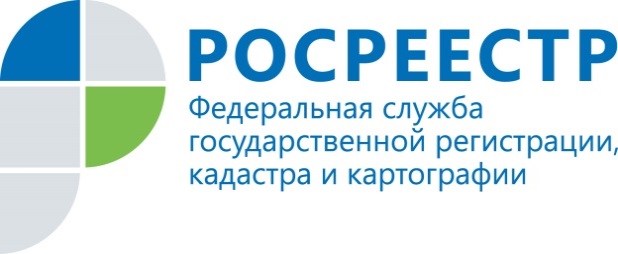 Повышение инвестиционной привлекательности Курской области для предпринимателейЦелевые модели упрощения процедур ведения бизнеса и повышения инвестиционной привлекательности субъектов Российской Федерации разработаны по поручению Президента РФ и утверждены распоряжением Правительства РФ. Двенадцать моделей определяют действия и показатели по основным направлениям, влияющим на улучшение инвестиционного климата в регионах. В целевых моделях по регистрации прав и кадастровому учету учтены все шаги, с которыми предприниматели сталкиваются при приобретении и оформлении недвижимого имущества, а также основные потребности бизнеса. Целевые модели выстроены в логике последовательности действий, необходимых для получения земельного участка, здания, сооружения или объекта незавершенного строительства в собственность, – с момента выбора объекта недвижимости до постановки его на кадастровый учет и оформления прав собственности. Регистрация прав и кадастровый учет, которые выполняет Росреестр, являются завершающими в цепочке по оформлению недвижимости и напрямую зависят от качества и сроков подготовки документов на предшествующих этапах.Так выбор земельного участка заявитель начинает с ознакомления с градостроительными документами, в том числе с информацией из генпланов и правил землепользования и застройки, обязанность по подготовке которых возложена на органы местного самоуправления. Кроме того, необходимо подготовить и утвердить схему расположения выбранного земельного участка на кадастровом плане территории и присвоить ему адрес. За получением данных услуг нужно обращаться к кадастровым инженерам и опять же к органам местного самоуправления. Процесс получения данных услуг напрямую зависит от качества градостроительной документации, а также наличия в Едином государственном реестре недвижимости (ЕГРН) достоверных сведений о границах административно-территориальных образований, водных и лесных объектов, объектов культурного наследия, обязанность по установлению которых возложена в основном на региональные органы власти. Следующим этапом является процедура межевания, которую осуществляет на договорной основе кадастровый инженер. Только после успешного выполнения всех этих действий можно обращаться в Росреестр, чтобы поставить недвижимость на кадастровый учет и зарегистрировать на нее права. В связи с тем, что процедуры по кадастровому учету и регистрации прав, входящие в компетенцию Росреестра, являются завершающими при оформлении недвижимости, в модели включены целевые показатели, выходящие за пределы функционала Росреестра и затрагивающие сферу деятельности региональных и муниципальных властей, но непосредственно влияющие на качество оказания государственных услуг.В Курской области «дорожные карты» внедрения целевых моделей утверждены протоколом заседания организационного штаба по координации деятельности органов государственной власти Курской области по внедрению показателей Национального рейтинга состояния инвестиционного климата и целевых моделей регулирования и правоприменения по приоритетным направлениям инвестиционного климата в субъектах Российской Федерации от 27.02.2018.Мероприятия по их реализации проводятся совместно Управлением Росреестра по Курской области, филиалом ФГБУ «ФКП Росреестра» по Курской области и региональными органами исполнительной власти субъекта.